 1946 e. V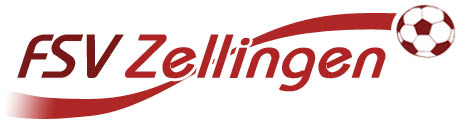 Einwilligung in die Datenverarbeitung - einschließlich der Veröffentlichung von Personenbildern im Zusammenhang mit dem Eintritt in den Verein__________________________________________________________________________Name, Vorname, GeburtsdatumAdresseHiermit beantrage ich die Mitgliedschaft im FSV Zellingen 1946 e.V.Mit meiner Unterschrift erkenne ich die Satzung und Ordnungen des Vereins in der jeweils gültigen Fassung an. Die Informationspflichten (Ausdruck bzw. Homepage) gemäß Artikel 12 bis 14 DSGVO habe ich gelesen und zur Kenntnis genommen. Ich bin damit einverstanden, dass die vorgenannten Kontaktdaten zu Vereinszwecken durch den Verein genutzt und hierfür auch an andere Mitglieder des Vereins (z.B. zur Bildung von Fahrgemeinschaften) weitergegeben werden dürfen. Mir ist bekannt, dass die Einwilligung in die Datenverarbeitung der vorbenannten Angaben freiwillig erfolgt und jederzeit durch mich ganz oder teilweise mit Wirkung für die Zukunft widerrufen werden kann.________________________________________________________________________Ort, Datum UnterschriftUnterschriften der gesetzlichen Vertreter bei Minderjährigen bzw. Geschäftsunfähigen Einwilligung in die Veröffentlichung von Personenbildnissen Ich willige ein, dass Fotos und Videos von meiner Person bei sportlichen Veranstaltungen und zur Präsentation von Mannschaften angefertigt und in folgenden Medien veröffentlicht werden dürfen: Homepage des Vereins Facebook-Seite des Vereins regionale Presseerzeugnisse (z.B. Mitteilungsblatt VG Zellingen) Ich bin darauf hingewiesen worden, dass die Fotos und Videos mit meiner Person bei der Veröffentlichung im Internet oder in sozialen Netzwerken weltweit abrufbar sind. Eine Weiterverwendung und/oder Veränderung durch Dritte kann hierbei nicht ausgeschlossen werden. Soweit die Einwilligung nicht widerrufen wird, gilt sie zeitlich unbeschränkt. Die Einwilligung kann mit Wirkung für die Zukunft widerrufen werden. Der Widerruf der Einwilligung muss in Textform (Brief oder per Mail) gegenüber dem Verein erfolgen. Eine vollständige Löschung der veröffentlichten Fotos und Videoaufzeichnungen im Internet kann durch den FSV Zellingen 1946 e.V. nicht sichergestellt werden, da z.B. andere Internetseiten die Fotos und Videos kopiert oder verändert haben könnten. Der FSV Zellingen 1946 e. V.  kann nicht haftbar gemacht werden für Art und Form der Nutzung durch Dritte wie z. B. für das Herunterladen von Fotos und Videos und deren anschließender Nutzung und Veränderung. Ich wurde ferner darauf hingewiesen, dass trotz meines Widerrufs Fotos und Videos von meiner Person im Rahmen der Teilnahme an öffentlichen Veranstaltungen des Vereins gefertigt und im Rahmen der Öffentlichkeitsarbeit veröffentlicht werden dürfen. ____________ ____________________________________________________________ Ort, Datum Unterschrift Bei Minderjährigen bzw. Geschäftsunfähigen: Bei Minderjährigen, die das 16. Lebensjahr vollendet haben, ist neben der Einwilligung des Minderjährigen auch die Einwilligung des/der gesetzlichen Vertreter erforderlich. Ich/Wir habe/haben die Einwilligungserklärung zur Veröffentlichung der Personenbilder und Videoaufzeichnungen zur Kenntnis genommen und bin/sind mit der Veröffentlichung einverstanden. _________________________________________________________________________Vor- und Nachname/n des/der gesetzlichen Vertreter/s: __________________________________________________________________________Datum und Unterschrift des/der gesetzlichen Vertreter/s: Der Widerruf ist zu richten an: FSV Zellingen, Oberbachring 9, 97225 Zellingen